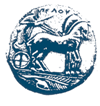 ΑΝΑΚΟΙΝΩΣΗ ΕΝΑΡΞΗ ΜΑΘΗΜΑΤΩΝ 5ου ΕΞΑΜΗΝΟΥ«ΔΙΑΤΡΟΦΙΚΗ ΑΓΩΓΗ & ΔΙΑΤΡΟΦΙΚΕΣ ΣΥΝΗΘΕΙΕΣ» «ΚΛΙΝΙΚΗ ΔΙΑΤΡΟΦΗ Ι»Ενημερώνουμε τους φοιτητές/φοιτήτριες ότι τα μαθήματα 5ου εξαμήνου  «Διατροφική Αγωγή & Διατροφικές Συνήθειες» και «Κλινική Διατροφή Ι» θα ξεκινήσουν τη Δευτέρα 29/11/2021 με εισηγήτρια την κα Ντετοπούλου στην αίθουσα Δ.1.12 ως εξής:«Διατροφική Αγωγή & Διατροφικές Συνήθειες»  ώρα 10:00-13:00 «Κλινική Διατροφή Ι» ώρα 13:00-16:00Παρακαλούνται οι φοιτητές/φοιτήτριες να εγγραφούν στα ανωτέρω μαθήματα στο e-classγια να έχουν πρόσβαση σε ακαδημαϊκές σημειώσεις και να ενημερώνονται για ανακοινώσεις της Διδάσκουσας.                                Καλαμάτα, 24/11/2021Εκ της Γραμματείας του ΤμήματοςΕΛΛΗΝΙΚΗ  ΔΗΜΟΚΡΑΤΙΑΠΑΝΕΠΙΣΤΗΜΙΟ ΠΕΛΟΠΟΝΝΗΣΟΥΣΧΟΛΗ ΕΠΙΣΤΗΜΩΝ ΥΓΕΙΑΣΤΜΗΜΑ ΕΠΙΣΤΗΜΗΣ ΔΙΑΤΡΟΦΗΣ ΚΑΙ  ΔΙΑΙΤΟΛΟΓΙΑΣ